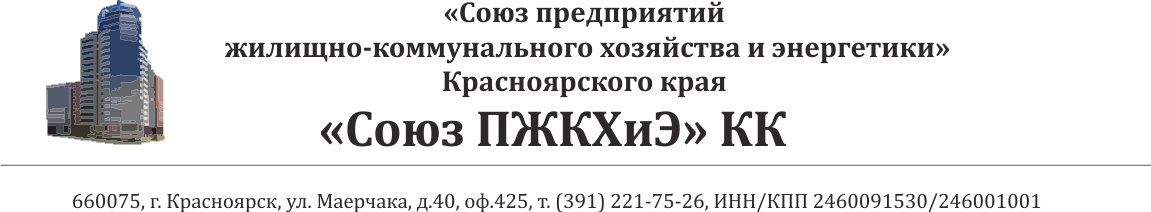  ПРОТОКОЛ   № 5 заседания правления Союза предприятий жилищно-коммунальногохозяйства и энергетики Красноярского краяот 25февраля  2016гПрисутствовали:члены правления -Коваль А.В.- генеральный директор АО «Красноярсккрайгаз».Куцак В.В.- директорКГАУ ДПО «КУЦ».Лобышев Г.М.-генеральный директор ООО УК «Ваш партнер плюс». Малашина Ю.М.- директор по дополнительным услугам ПАО «Красноярскэнергосбыт». Супрун С.А.-директор МП «Муниципальная управляющая компания». Брюзгин С.В.-директор ООО «Жилищно-эксплуатационный комплекс».Сидорова И.И. –директор ООО УК « Холмсервис».Борсин А.А. –председатель правления ТСЖ «Виктория».Гончеров О.В.-директор ООО УК «Красжилсервис».Приглашенные:Матюшенко А.И.- депутат Законодательного собрания Красноярского края.Веремеенко О.И.- заместитель руководителя службы строительного надзора и жилищного контроля Красноярского края.Баршай  Е.А.- заместитель директора МКУ «Управление дорог, инфраструктуры и благоустройства».Игнатова Т.А. -председатель Красноярской краевой территориальной организации профсоюза работников жизнеобеспечения.Бубенко С.Ю.- директор ООО  УК «Радий».Стрижнев И.А. –директор МКУ г. Красноярска «Управление по работе с ТСЖ и развитию местного самоуправления».Колесникова Е.В. – индивидуальный предприниматель.Легков П.В.- генеральный директор ООО «Ниодез».Пикулин О.М. –председатель ТСЖ «Утиный плес».Щёлоков С.М.- заместитель директора ООО «Крайгражданстрой».Вел заседание правления председатель правления Коваль А.В.   Повестка заседания правления: Прием в члены  Союза предприятий ЖКХ и энергетики Красноярского края: -  ООО «Крайгражданстрой», директор Хоменко Александр Викторович;-ТСЖ «Утиный плес», председатель правления Пикулин Олег Михайлович;-ООО «Ниодез», генеральный директор Легков Павел Викторович;-Индивидуальный предприниматель Легков Павел ВикторовичИнформация о Красноярском экономическом форуме и подписании Соглашения о сотрудничестве с Ассоциацией организаций и специалистов в сфере развития жилищно-коммунального хозяйства «Развитие».Докладчик: Коваль А.В.-председатель правления Союза О  соглашении сотрудничества  Красноярской краевой территориальной организацией профсоюза работников жизнеобеспечения и Союза предприятий ЖКХ и энергетики края.Докладчик: Игнатова Т.А.- председатель Красноярской краевой  территориальной организации профсоюза работников жизнеобеспечения .О направлении информации предприятиям и организациям ЖКХ по обеспечению охраны труда и техники безопасности.Докладчик: Игнатова Т.А.- председатель Красноярской краевой территориальной организации профсоюза работников жизнеобеспечения.О  создании Совета заслуженных работников ЖКХ Красноярского края в структуре  Союза.Докладчик: Куцак В.В.-заместитель председателя правления Союза.Проблемные вопросы управления многоквартирными домами. Особенности формирования платы за жилищно-коммунальные услуги.Докладчик: Бубенко С.Ю. –директор  ООО УК «Радий». О проблемах отбора подрядных организаций для проведения капитального ремонта общего имущества МКД в г. Канске и предложения по их решению. Брюзгин С.В.- директор ООО УК «Жилищно-эксплуатационный комплекс».О создании ассоциации председателей советов МКД.Докладчик: Стрижнев И.А.-директор МКУ «Управление по работе с ТСЖ и развитию МСУ».Утверждение плана мероприятий Союза на 1 полугодие 2016 г.Докладчик: Коваль А.В.-председатель правления Союза.Утверждение Структуры Союза.Докладчик : Коваль А.В.-председатель правления Союза.Разное.Куцак В.В. Предложил дополнить повестку заседания правления Союза вопросом избрания второго заместителя председателя правления.По данному вопросу решили единогласно дополнить   повестку заседания правления Союза : О выборе второго заместителя председателя правления. РЕШИЛИ:По первому вопросу.Принять в члены Союза предприятий ЖКХ и энергетики  Красноярского края:- ООО «Крайгражданстрой», директор Хоменко А.В.-ТСЖ «Утиный плес», председатель правления ТСЖ Пикулин О.М.-ООО «Ниодез», генеральный директор Легков П.В.-Индивидуальный предприниматель Легков П.В.По второму вопросу.Принять к сведению информацию председателя правления Союза Коваля А.В. об итогах Красноярского экономического форума и подписании Соглашения о сотрудничестве Союза с Ассоциацией  организаций и специалистов в сфере развития жилищно-коммунального хозяйства «Развитие».По третьему вопросу.Уполномочить председателя правления Союза Коваля А.В. подписать Соглашение о сотрудничестве  Красноярской краевой территориальной организации профсоюза работников жизнеобеспечения и Союза предприятий ЖКХ и энергетики Красноярского края.По четвертому вопросу.Направить предприятиям и организациям   информацию о состоянии соблюдения охраны труда и техники безопасности на предприятиях и организациях ЖКХ края.По пятому вопросу.Создать Совет «Заслуженных работников Жилищно-коммунального хозяйства Российской Федерации» в структуре Союза;               утвердить рабочую группу в составе: Матюшенко А.И. (по         согласованию ),  Стрижнев И.А.,   Майко Г.П. для подготовки         проекта Положения о Совете и представить   его на утверждение          заседания правления Союза в марте 2016г.По шестому вопросу.Принять к сведению информацию директора ООО УК  «Радий» Бубенко С.Ю.  о проблемных вопросах управления многоквартирными домами и особенностях формирования платы за жилищно-коммунальные услуги;       поручить Гончерову О.В., Бубенко С.Ю. с учетом обсуждения данных предложений подготовить в срок до 15.04.2016г  проект информации для дальнейшего направления в министерство строительства и  ЖКХ КК.По седьмому вопросу. Принять к сведению информацию директора ООО УК «Жилищно-эксплуатационный комплекс» Брюзгина С.В. о проблемах отбора подрядных организаций для проведения капитального ремонта общего имущества МКД в г. Канске;         поручить Гончерову О.В. Брюзгину С.В. в срок до 1 .04.2016г подготовить предложения по совершенствованию краевого законодательства в части организации проведения капитального ремонта общего имущества  МКД .По восьмому вопросу.Принять к сведению  информацию Стрижнева И.А.- директора МКУ «Управление по работе с ТСЖ  и развитию МСУ» о создании Ассоциации председателей Советов МКД;       - поручить Стрижневу И.А в срок до 15 марта 2016г доработать  проект плана по созданию Ассоциации  председателей советов МКД и представить 10 кандидатур для утверждения рабочей группы по созданию Ассоциации председателей Советов МКД.По девятому вопросу.Утвердить план мероприятий Союза на 1 полугодие 2016г.         -поручить исполнительному директору Союза Малинину С.К.направить план мероприятий на 1полугодие 2016г  электронной почтой в адрес членов правления и разместить на сайте Союза в срок до 2 марта 2016г. По десятому вопросу.Принять за основу предложенную Куцаком В.В. структуру Союза ;            -поручить Куцаку В.В., заместителю председателя правления     Союза  доработать в срок до 15 марта 2016 г структуру Союза с учетом         данных предложений.,        11.   По одиннадцатому вопросу. Избрать единогласно заместителем председателя правления Союза Гончерова О. В.- директора ООО УК «Красжилсервис».Разное:Принять предложение Коваля А.В. об активизации работы по вовлечению предприятий и организаций ЖКХ  и энергетики в члены Союза. Принять предложение Колесниковой Е.В. о создании редакционной группы в структуре Союза и увеличении публикаций в отраслевой газете «ЖКХ ПОСТ».         Утвердить дату и время проведения следующего заседания  правления        Союза 23 марта 2016г. в 14.00час.Председатель правления Союза предприятий ЖКХ и энергетики  КК                                                         А.В.Коваль